«Чтение рассказа В. Драгунского «Сверху вниз, наискосок» по речевому развитиюЦель: Уточнить, что такое рассказ; продолжать знакомить детей с новым юмористическим рассказом. Активизировать словарь детей. Проверить, насколько богат словарный запас дете «Дома и на улице, Даже «Здравствуй» говорюЯ соседской… (курице) (Дети показывают «крылышки»)Здравствуй, солнце золотое! (Показывают солнце – руки кверху)Здравствуй, небо голубое! (Руками машут наверху)Здравствуй, вольный ветерок! (Руками вверх-вниз)Здравствуй, маленький дубок! (Руки вверх, сложенные «домиком»)Здравствуй, утро! (Жест вправо)Здравствуй, день! (Жест влево)Нам здороваться не лень! (Разводят обе руки в стороны и пожимают друг другу руки)» Любите ли вы слушать рассказы? А есть ли у вас любимые рассказы?(Если необходимо, напоминаю о Денискиных рассказах, о Живой шляпе, кот-ворюга и другие).- А что такое рассказ? (Ответы детей)- Рассказ – это жанр литературы. Основу рассказа обычно составляет одно событие или происшествие, реальное, которое бывает на самом деле, а так же могут быть отрывки из всей жизни героя.- Вы не забыли рассказ В. Драгунского, который мы с вами читали ранее «Сверху вниз, наискосок»?- Это рассказ? (Ответы детей)- И причём юмористический рассказ – это смешной рассказ.- А давайте послушаем его ещё раз, но только сейчас вам его буду читать не я, а рассказчик по аудиозаписи. (Включить аудиозапись на ноутбуке)(Прослушивание детьми аудиозаписи)- Ребята, понравился вам рассказ?- А какой это рассказ? Какие чувства вызывает у вас?(Ответы детей – Смешной, чувства радости и даже удивления за главных героев)  - Смешные рассказы ещё называют другим словом – «юмористический»- Ребята, а давайте подумаем, из-за чего рассказ стал юмористическим, и вспомним, какие смешные истории были в рассказе?(Ответы детей – Красили ноги Алёнке, да и вообще всю девочку; красили бельё Мишки; покрасили управдома Алексея Акимыча)- А какие слова в рассказе вы услышали впервые? Какие слова вам были непонятны? (Ответы детей – Шабаш, во всю ивановскую, любо-дорого смотреть, слесарь, скипидар, парадная).Обсуждение с детьми непонятных слов.- Объясните своими словами,что значат следующие выражения:Качал во всю ивановскую – Качал со всей силы.Шабаш, девчата! – Стоп, девчата!Вошёл в азарт – Разошёлся, завёлся.Прямо остолбенел – Застыл.    - Кто главные герои рассказа?(Ответы детей – Дениска, Мишка, Алёнка).- Правомерно ли я поступлю, если назову этих детишек «проказниками»? Какие слова наиболее точно характеризуют детей? Какие они?(Ответы детей – Добрые, весёлые, шаловливые, любознательные, смелые).- А как звали девушек – маляров? (Ответы детей – Санька, Раечка, Нелли).- А какой звук издавала краска, когда выливалась из шланга, которым Дениска поливал Алёнку? (Ответы детей – Шшшшшшш)- Что выкрикивала Алёнка? (Ответы детей – «Я буду настоящая индейка»)- Загадка вам в помощь:«Важно по двору ходилс острым клювом крокодил,Головой весь день мотал,что-то громко бормотал.Только это, верно, былникакой не крокодил,а индюшек лучший друг.Угадайте - кто?.»(Ответы детей – Индюк)- Правильно, молодцы, отгадали загадку!- Как зовут самку и индюка? (Ответы детей - индейка)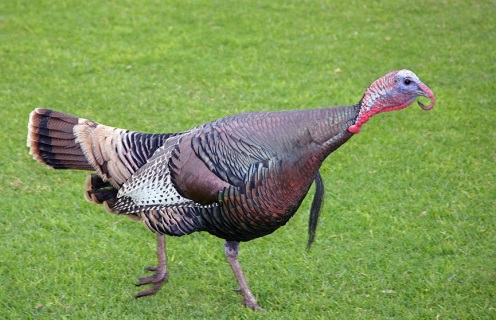 ПОКАЗАТЬ КАРТИНКУ ИНДЕЙКИ.- Хорошо! Молодцы!- А как зовут женщину у индейцев? (Ответы детей - индеанка)- Где жили индейцы? (Ответы детей – в Индии, в Америке….)ПОКАЗАТЬ КАРТИНКУ ИНДЕАНКИ.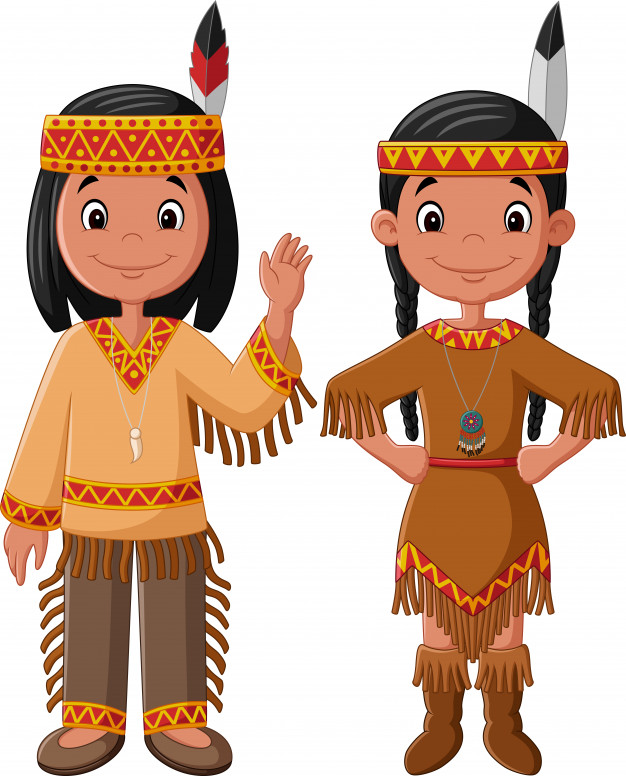 - Много народов живёт на земле: индусы, индейцы, россияне… (Дети подсказывают воспитателю ещё другие народности, которые они знают)- Но,не путайте два таких похожих друг на друга слова: птица называется ИНДЕЙКА, а женщина… (уточняю у детей, а они подсказывают) … ИНДЕАНКА.- Так правильно ли Алёнка назвала себя ИНДЕЙКОЙ, когда Дениска поливал её краской из шланга? (Ответы детей - НЕТ – СМЕШНО) Динамическая пауза «Маляры»Маляры извёстку носят (идут по кругу, держат в руках воображаемые вёдра)Стены кистью купоросят (лицом в круг изображают движения кистью)Не спеша разводят мел (наклонившись, мешают в ведре)Я бы тоже так сумел (повернувшись спиной в круг, «красят стену») А кто такие «маляры»?(Ответы детей – Это рабочий человек, который занимается окраской зданий).Мы с вами вспомнили юмористический рассказ Виктора Драгунского «Сверху вниз, наискосок». Обсудили его «юмористический» сюжет. Поработали над речью и звуком «Ш». а теперь давайте проведём рефлексию и уточним, как вы запомнили наше занятие, чему оно вас научило.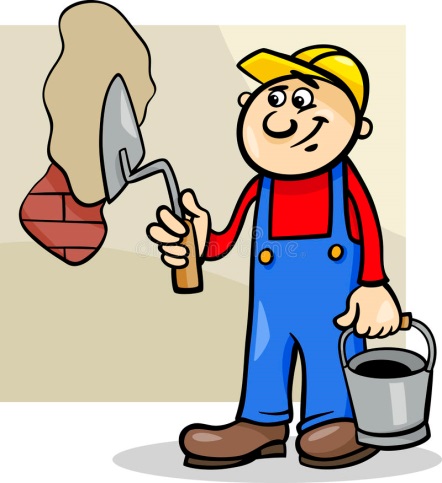  Рефлексия.- Как назывался рассказ?(Ответы детей - «Сверху вниз, гаискосок»)- Вам понравился рассказ?(Ответы детей -. .. .. .. .. .. ..)- Чем закончился рассказ? Исправили свои «проделки» ребята? Осознали, что натворили?(Ответы детей -. .. .. .. .. .. .. ..)- Какой это рассказ?(Ответы детей - Юмористический)- Что конкретно вам понравилось в рассказе?(Ответы детей -. .. .. .. .. .. . .)- Как вы считаешь, чему нас научил этот рассказ? «Нельзя брать чужие вещи без спроса».